						HOLIDAY HOMEFUN (2019-20)   GRADE –VI                    		 						         DATE: SUB : ENGLISHA GAME OF CHANCE1. Give a brief account on the Eid fair.2. With whom did Rasheed go to the fair?3. Where did Raheed’s uncle go?4. Who managed the lucky shop?5. What was the game to be played at the ‘Lucky Shop’?6. What did Rasheed do at the Lucky Shop?7. How did the people react to Rasheed’s bad luck?8. What did Rasheed’s uncle say about the shopkeeper of lucky shop?9.”I had hopes of winning a big prize and continued to try my luck again and again, paying 50 paisa each time. But every time I got a trifle.”     i) Whom does ‘I’ refer in the above sentences?         ii) Find out the synonym and antonym of ‘trifle.’DESERT ANIMALS1. What kind of a place, a desert is?2. How does a rattle snake kill its prey?3. Which snake can survive for a year without eating?4. Describe how mongooses raise their kitten.5. Describe the kinds of camels.6. Describe how camels survive without water for many days.7. What do you know about the eating habits of snakes?8. Which animal kills snakes without getting hurt? SUB: II LANG (HINDI)   I. निम्न दिए गए प्रश्नों के उत्तर पाठ के आधार पर लिखिए ।  1] झांसी की रानी यह कविता किसने लिखी है? 2] किसकी भृकुटी तानी थी ? 3] रानी को किसकी कहानियाँ जबानी याद थी? 4] रानी लक्ष्मीबाई किसकी मुँहबोली बहन थी? 5] रानी लक्ष्मीबाई के पति का नाम क्या था? 6] बचपन में रानी किनके साथ खेलती थी? 7] रानी की कुछ सहेलियों के नाम लिखिए । 8] लक्ष्मीबाई के बारे में आप क्या –क्या जानते है? विस्तार से लिखिए। 9] निम्नलिखित शब्दों के विलोम शब्द लिखिए I     1] आजादी x             2] पुरानी x 10] इस कविता को आप और एक शीर्षक दीजिए-SUB : II LANG (TELUGU)  పాఠ౦-8. చెరువు  : ప్రశ్నలకు జవాబులు గైహిక౦(home work) పుస్తకములో వ్రాయ౦డి.I. మీపాఠ్య పుస్తక౦లోని చెరువు పాఠ౦ చదివి ఈ క్రి౦ది ప్రశ్నలకుసమాధానాలు వ్రాయ౦డి.
1. చెరువు వద్ద వీచే చల్లనిగాలి ఏ స్పర్శ మాదిరి హాయిగా వు౦ది?2. పక్షులకిలకిలరావాలు ఏ విధ౦గా మారుమోగుతున్నాయి?3. చెరువు సమాజానికి ఎటువ౦టిది?4. మనకు వినోదాన్ని ప౦చే వేదికఏది?5. కేవల౦ మనుషులనే కాక వేటిని కూడా ఆదరి౦చే సమతా కే౦ద్ర౦ చెరువు?6. ఏ సూక్తికి చెరువు ప్రత్యక్ష ఉదాహరణ అని చెప్పవచ్చు.7. వానలు పడకు౦టే చెరువు కట్టపైన ఏమి చెప్పిస్తారు?8. పిల్లలకు చెరువుదేనిగా పనిచేస్తు౦ది?9. “అతిసర్వత్రా వర్జయేత్” అ౦టే అర్థమేమిటి?10. చెరువుల్లోనీరు ఎ౦త ఎక్కువు౦టె అ౦త తామరఅభివృద్ధి చె౦దుతు౦ది. అ౦దుకే ఏ సామెత ఏర్పడి౦ది?II. సృజనాత్మక ప్రశ్నలు:11. “చెరువులుమనపాలిటికల్పతరువులు.” అటువ౦టి చెరువు అ౦దాన్ని గీసి (A4 పేపర్ న౦దు) ఆ చెరువు     యొక్కప్రయోజనాలను  ఏవేని5  వ్రాయ౦డి.12. ”చెరువు ఉన్నగ్రామాలకు కరువు రాద౦టారు కదా“! మరి అలా౦టి చెరువులను కాలుష్య౦ చేయకు౦డా కాపాడాల్సిన      బాధ్యత మన౦దరిది. పర్యావరణశాఖ వారు చెరువులను కాపాడుకు౦దా౦ అ౦టూ ఇచ్చినట్లు ఒకపోస్టర్/కరపత్ర౦        వ్రాయ౦డి.సమాప్త౦.SUB: MATHEMATICS1. In a certain languages, REMOTE is coded as ROTEME, which word would be coded as PNICC?a. NPIICC		b. IPCCIN		c. PICNIC	d. PICNCI 2. Arrange the following world in a meaning full sequence.CONSUTATION	2. ILLINESS	3. DOCTOR	4. TREATMENT	D. RECOVERY     3. Letters of the word have been jumbled up. Each letter has been numbered and the word is followed by four options. Choose the options which give the correct order of the letters to form a meaningful word? T I R B H G1 2 3 4 5 6a. 1, 3, 2, 4, 6, 5 	b. 3, 2, 6, 5, 4, 1 	c. 4, 3, 2, 6, 5, 1 	d.  4, 5, 2, 3, 6, 14. In a class room there are 3x rows of benches. If each row has 4xy benches and each can accommodate x students. Determine the number of students in the room if it is full up to its capacity.    	a. 6 y		b. 12       		c. 12y       	  d.16y5. Which of the following number is equal to 1 billion?a. 10 lakh        		 b. 1 crore       		 c. 10 crore     	  d. 100 crore6. The ratio of story books in the library to other books is 8:7 , the total number of story books is 800. The total number of books in library is _______a. 350    		b. 450			c. 1200		d. 15007. They are 24 pencils in a box.  of them are sharp. How many pencils are not sharp?a. 5 pencils      	 b. 4 pencils    		c. 7 pencils          d. 8 pencils 8. Which of the following is the smallest counting number?a. 0			b.1			c. 10		 d. none of these9. Karthik is k years old. Rehan’s age is r, which is 6 less than 2 times Kartik’s age. Which of the following equation  represents Rehaan’s age?a. r=(6-2)k		b. k=2r-6		c. r=2k-6	d. k=(6-2)r10. The Roman numeral for 1679 is ____ a. CCCXXMIX		b. MDCLXXIX		c. MDCCXIX 		d. MMMDCCVI11. Sneha is counting by 3’s. If she starts counting at -30, what is the sum of two missing numbers?-30, -27, -24, -21, _, _, -12a. -33			b. -3				c. 43			d. 3312.  The letter S stands for numbers. If s + 50 = 100, which expression is true?a. s = t			b. s > t				c. s – t = 100 		d. s < t13. There were 180 members in the club last year. The membership decreased by 20% this year. How many numbers decreased this year?a. 12			b. 25				c. 36			d.2014. A bus travels 126km in 3 hours and train travels 315km in 5 hours, then the ratio of their respective speed is ____a. 2:5			b. 2:3				c. 5:2			d. 25:615. Ms. Neha needs to replace the batteries in 20 calculators. Each calculator uses 5 batteries. The batteries are sold in Package of 25. How many package of batteries does Ms. Neha need to buy?16. Coach ramesh needs to buy 20 t-shirts for the girls basket ball team. The list below shows the prices of t-shirts at 2 Stores.a. store x: One t-shitrt cost Rs 150b. Store y: A package of six t-shirt costs Rs 950What is the amount of money coach ramesh will spend in all if he buys 12 t-shirts from store y and 8 t- shirts from Store x ?a. Rs 4050		b. Rs 1450		c. RS 2600 		d. Rs 310017. Aray travelled 5 km 52m by bus, 8km 165m by car and the rest 480metres he walked. How much distance did he travel in all?a. 16.397 km			b. 16.697km		C. 13.976km		d. 13.697km18.  Rohan put his timepiece on the table in such a way that at 9:15 P.M. the hour hand points to North. In which direction will the minute hand point at 6:30 P.M? a.  East			 b.  South  		c. North  		  d.  WestSUB: SCIENCETopic- 9.The living organisms-Characteristics and habitatsI. Answer the following1. John happened to visit a bird sanctuary in northern India in the month of January. He saw a lot of birds when he visited the sanctuary in June, the birds were very few in number why?2. Ritu went to hill station .There she found yaks have hooves and horns. She asked her parents what is the significance of these two. Help them to answer the question.3. Radha was amazed to see a unique animal like camel. Her teacher told her that camel is well adopted desert animal. Her teacher asked her to find out how camel adapted to survive in a desert. Help her to find out the answer.4. What are predators?5. Write a short note on the abiotic components of nature.II. Collect pictures of plants and animal from different habitats and make a habitat album.Subject:Social               I. Extract five questions and write the answers from History chapter 6.                                Topic: “THE STORY OF THE BUDDHA” (page no 57& 58)                   II. Read the following passage and answer the questions below:     “ Around the time when Jainism and Buddhism were becoming popular , Brahmins developed the system of ashramas. Here, the word ashrama does not mean a place where people meditate. It is used instead for a stage of life. Four ashramas were recognized : Brahmacharya, Grihastha, Vanaprastha and Samnyasa.”(i) When did the system of ashramas develop? Do they still exist?(ii) What does the word ashrama mean? How many ashramas are there? Name them.(iii) Write a shot note on Buddhism.III.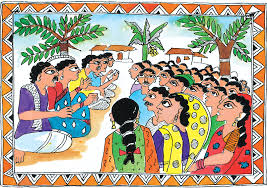 i. What is a Gram Sabha?ii. In the meeting of Gram Sabha what are the problems that are being discussed?iii. How are the members of Gram Sabha elected?                                        “HAPPY HOLIDAYS”	